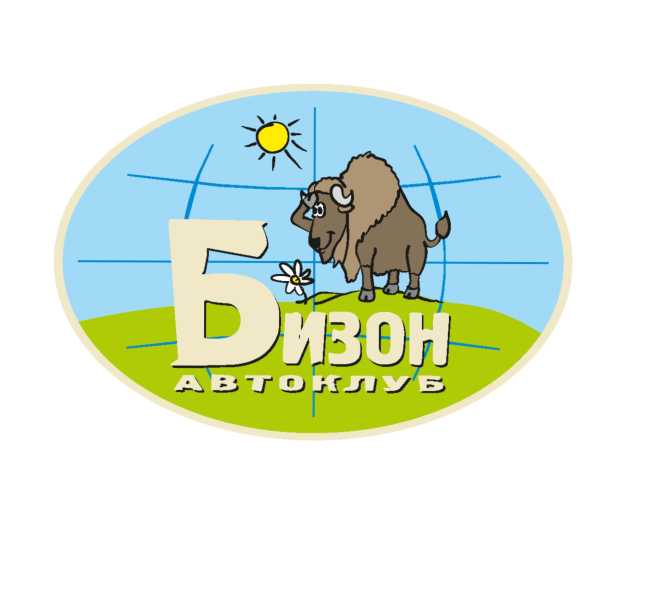 Суточная гонка, Трофи-рейд"Жопушка 2016"Р Е Г Л А М Е Н Т1. Общие положения1.1. Данное мероприятие является спортивно-оздоровительной тусовкой Автоклуба Бизон, на которое приглашаются все желающие в независимости от марки и наличия автомобиля.1.2. В целях интересного времяпрепровождения и получения навыков ориентирования по Легенде ,GPS, компасу и  управления внедорожником в условиях пересечённой местности предлагаются  дисциплина соревновательного характера: или по просту трофи-рейд (ТР).1.3. Цель и задачи  - преодоление заданного маршрута за минимальное время, согласно Легенде и GPS в заданном порядке отмечаясь на Контрольных Пунктах (КП).2. Сроки проведения14.10.201618:00 –21:00  Регистрация участников 15.10.2016 7.00 -10.00 Регистрация участников10.00  Старт первого экипажа15:00 Закрытие первого КПОстальные КП закрываются по мере их прохождения всеми экипажами, но не позднее 10:00часов 16.10.201616.10.201610:00 Закрытие финиша для первого экипажа. Финиш для остальных экипажей закрывается согласно стартового бюллетеня.3. Место проведения и легенда проезда3.1. Лагерь находится на берегу Обского водохранилища в Караканском бору3.2. Точка СТАРТа находится в непосредственной близости от базового лагеря3.3 Координаты Базового лагеря    54 29,680’    82 23,588’    4. Требования к автомобилям4.1. К участию в соревнованиях допускаются полно приводные автомобили, входящие в категорию "В" российской классификации. 4.2. На СТАРТ автомобиль представляется с наклейками рекламы спонсоров (если таковые имеются) и стартовыми номерами.4.3. Каждый автомобиль должен быть укомплектован буксировочным тросом, буксировочными проушинами, исправными световыми приборами, автомобильной медицинской аптечкой, огнетушителем, работоспособными ремнями безопасности. Автомобили с лебедками должны быть укомплектованы корозащитной стропой.4.4. Применение средств  противоскольжения разрешено.4.5. Желательно иметь в автомобиле топор, бензопилу (использовать только для поваленных сухих деревьев и пней), хайджек и лопату.5. Участники5.1. К участию в соревнованиях допускаются физические лица, имеющие водительское удостоверение, действительное в течение текущего года для данной категории автомобиля, при условии, что Водитель несет полную ответственность: за автомобиль, на котором он участвует в соревнованиях, и ответственность перед третьими лицами, в случае причинения им вреда.5.2. Состав экипажа не должен превышать число посадочных мест в автомобиле. Все члены экипажа, имеющие водительское удостоверение, имеют право управлять автомобилем во время соревнования.5.3. На трассах все члены экипажа должны быть пристёгнуты ремнями безопасности.5.4. К соревнованиям не допускаются водители в нетрезвом состоянии.5.5. Организатор оставляет за собой право отказать в Регистрации Участника и допуске его на СТАРТ без объяснения причин.5.6.  Каски к применению рекомендованы.6. Общие принципы соревнований6.1. Деление на классы не предусмотрено. Судейство осуществляется  вне зависимости от степени подготовленности автомобиля.6.2. Регистрация участников, выдача Контрольной Карты (КК) Участника, Стартовых номеров происходит до СТАРТа. Время Регистрации указано в п.2 настоящего Регламента.6.2.1 . Стартовый взнос определён в размере Одной (1) тысячи рублей.6.3. Отсутствие Стартовых номеров и рекламы спонсоров (если таковые имеются) на автомобиле, равно как и опоздание на СТАРТ, влечёт перестановку экипажа в конец стартовой очереди с обязательным устранением причины. Время старта указано в п. 2 настоящего Регламента.6.4. Автомобили стартуют согласно Стартовым номерам, полученным при Регистрации.6.5. Межстартовый интервал 2 минуты, однако, он может быть изменен по усмотрению Организаторов.6.6. Остановка на КП для получения отметки является обязательной. Обгоны в зоне КП - запрещены, пенализация - незачет КП. Получение отметок на КП осуществляется только в порядке очередности прибытия.6.7. Отметка о прохождении КП ставится только в случае прибытия автомобиля Участника с правильного направления на КП.6.8. Утеря КК ведет к незачёту трассы. Если считывание данных с карточки не представляется возможным из-за плохого состояния карты, она считается утерянной.6.9. Все передвижения по трассе соревнований осуществляются в соответствии с ПДД, все перекрестки являются равнозначными нерегулируемыми.6.10. Допускается и приветствуется любая взаимопомощь среди Участников.6.11. Любой затор на трассах не является основанием для перезаезда или отмены результатов - соревнование является внедорожным и Участники должны самостоятельно решать вопросы объезда или устранения причин возникающих заторов.6.12. На трассах допускается (за исключением зоны КП) опережение или объезд других участников, при условии соблюдения ПДД, мер безопасности, и если это не помешает другим участникам.6.13. КК сдаётся Организаторам на ФИНИШе.6.14. Все КП и ФИНИШ закрываются согласно п.2. настоящего Регламента.6.15. Победителем  является участник, собравший наибольшее количество  КП  и потративший на прохождение трассы минимальное время. Остальные места распределяются среди участников, при условии равного количества взятых КП, по принципу минимального затраченного времени на прохождение трассы.6.16. Экипаж, взявший большее количество КП, имеет преимущество вне зависимости от потраченного времени.7. Принципы 7.1. Непосредственно на СТАРТе экипажу передаётся Легенда и КК, которая предоставляется судьям на КП для внесения отметки о прохождении КП.7.2. Легенда  представляет собой таблицу, каждая строка которой содержит порядковый номер ориентира, расстояние от начала трассы до ориентира, расстояние от предыдущего ориентира до текущего, схему самого ориентира и примечание.7.3. Участники должны строго следовать данной Легенде.7.4. На трассе  организовано пять (5) КП с промежуточными точками  один СТАРТ и один ФИНИШ. Участники должны в этих пунктах предоставить Организаторам свою КК Участника для внесения отметок о прохождении. 7.5. Любые самостоятельные отметки в КК не допускаются.7.6. Передвижение по трассе осуществляется с ближним или дальним светом фар, если последнее не мешает другим Участникам. Не допускается стоянка и остановка автомобилей на трассе с выключенными габаритными огнями.7.9. На трассе  возможно ВСТРЕЧНОЕ ДВИЖЕНИЕ!!! Будьте предельно аккуратны и внимательны.7.10. Кп №1 и Кп №2 по легенде ОБЯЗАТЕЛЬНЫ для прохождения,  так же необходимо предоставить фотографии  объектов  указанных в легенде. Не предоставление фотографий а равно не прохождение Кп №1 и Кп №2  влечёт к не зачёту соревнования.7.11. Кп №3, Кп №4, Кп №5  -GPS ориентирование .  Между КП располагаются  контрольные точки, по три (3) штуки на каждое КП. Взятие  контрольной точки является  фото с точкой и авто .  На фото должно быть видно автомобиль и саму контрольную точку, члену экипажа корячиться не обязательно.  Взятие Кп и контрольных точек не обязательно, НО от их количества зависит Ваше место  на пьедистале.8.0. Оборудование8.1. Для прохождения трассы Вам потребуется, Навигатор - стандарта GPS, Компас, Исправный одометр или тератрип, цифровой фотоаппарат.9. Протест9.1. Протесты не рассматриваются.10. Судейство, результаты и награждение10.1. Деление автомобилей по степени подготовленности не предусмотрено.10.2. Призами и дипломами награждаются 1, 2 и 3 места.11. Эвакуация11.1. Эвакуация неисправных и застрявших автомобилей Участников с трассы в лагерь осуществляется силами самих участников  а так же  Организаторов, если это возможно. 12. Ответственность12.1. Организатор несет ответственность за проведение спортивной части соревнований.12.2. Организатор не несёт какой-либо материальной, юридической и моральной ответственности перед участниками и третьими лицами за ущерб, причиненный в ходе соревнований. В каждом конкретном случае определение виновных осуществляет уполномоченный на то государственный орган.12.3. Своей подписью в Заявке участник отказывается от предъявления претензий Организаторам, в случае повреждения имущества или других последствий дорожно-транспортного происшествия.12.4. Все лица, причастные к соревнованию, обязаны с момента начала регистрации до окончания награждения не допускать поступков, дискредитирующих проведение этих соревнований.13. Правила техники безопасности при проведении соревнований13.1. Запрещено размещение людей во время движения автомобиля снаружи автомобиля (на капоте, крыше, бамперах, в грузовом отсеке (для пикапов) и т. п.).13.2. Участники перед началом работы с застрявшим автомобилем должны голосом и звуковым сигналом предупреждать стоящих рядом людей.13.3. Запрещено движение автомобиля через закрепленный с двух концов буксировочный канат или трос лебедки других Участников.13.4. Любой член экипажа Участника не должен находиться ближе 1 метра к тросу лебедки, находящемуся под нагрузкой, в процессе ее работы. Поправлять трос на барабане лебедки можно только тогда, когда транспортное средство неподвижно, а трос не нагружен.13.5. Запрещается перевозить трос, закрепленный одним концом на барабане лебедки, если он полностью не смотан на барабан или не закреплен на специально предназначенные для этого части автомобиля и надежно закреплен.13.6. При работе с металлическим тросом лебедки необходимо использовать прочные перчатки и тросогаситель.13.7. Запрещается разведение костров (открытого огня) на грунте - разрешено использовать ТОЛЬКО мангалы и жаровни.13.8. Валка живых деревьев категорически ЗАПРЕЩЕНА.12.9. Мусор выбрасывать только в специально отведенные места (мусорные пакеты, мусорные ямы). По отъезду из лагеря весь мусор вывезти на свалку,14. Прочее14.1. Организатор оставляет за собой право вносить изменения, зависящие от количества участников, погодных условий и пр. в Регламент вплоть до дня старта исключительно в целях создания наиболее благоприятных условий для участников.14.2. Все изменения в Регламенте будут доведены до Участников устно на Брифинге.Автоклуб Бизон.